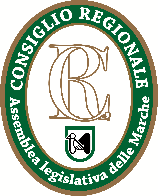 ___________________________________________________________________________________________AVVISO CONTRATTI SOTTO SOGLIA (ex art 36 D.Lgs 50/2016)Nome e indirizzo dell’Amministrazione aggiudicatrice:Consiglio Regionale Assemblea Legislativa delle MarchePiazza Cavour 2360121 AnconaProcedura di scelta del contraente: Affido diretto ai sensi dell’art. 36, comma 2, lettera a) del D. Lgs. n.50/2016Oggetto dell’appalto: Servizio di manutenzione impianto videoconferenza dell’Aula del Consiglio regionale delle MarcheCodice CIG: ZE91C9E6EF Data aggiudicazione ed estremi dell’atto: Decreto del Dirigente dell’Area Risorse Finanziarie eStrumentali n. 314/ARFC del 30/12/2016Aggiudicatario: Ditta Securlife S.n.c. di Romandini Massimo e Angelici Maurizio – Via Aniene , 51 – 63074 San Benedetto del Tronto (AP)  C.F. e P.I.: 01792760447Importo di aggiudicazione: € 15.500,00+ IVA 22%Data di pubblicazione del presente avviso: 30/12/2016Responsabile unico del procedimento: Dott.ssa Barbara Raponi (071/2298565)IL DIRIGENTE DELL’ AREA RISORSEFINANZIARIE E STRUMENTALIDott. Massimo Misiti